РЕСПУБЛИКА ДАГЕСТАНСОБРАНИЕ ДЕПУТАТОВ МУНИЦИПАЛЬНОГО РАЙОНА «ДЕРБЕНТСКИЙ РАЙОН»368600, г. Дербент, ул. Гагарина, 23                                                                                                              тел: 4-31-75« 31»июля 2018 г.                                                                                                            №16/12РЕШЕНИЕ                         Об утверждении Положения об администрации муниципального района «Дербентский район» Республики ДагестанВ соответствии с Федеральным законом от 06 октября 2003 года N 131-ФЗ "Об общих принципах организации местного самоуправления в Российской Федерации" и руководствуясь пп. 4 п. 1 ст. 25, п. 4 ст. 33 Устава муниципального района «Дербентский район», Собрание депутатов муниципального района «Дербентский район»    РЕШИЛО:1.Утвердить Положение об администрации муниципального района "Дербентский район" (согласно приложению).2.Положение об администрации муниципального района «Дербентский район», утвержденное  решением Собрания депутатов муниципального района «Дербентский район» от 21.05.2010 г. № 25/7, признать утратившим силу.3.Опубликовать настоящее решение в газете «Дербентские известия» и разместить на официальном сайте администрации муниципального района «Дербентский район».4.   Настоящее Решение вступает в силу со дня его официального опубликования.ПредседательСобрания депутатов МР «Дербентский район»                                                          Семедов М. А.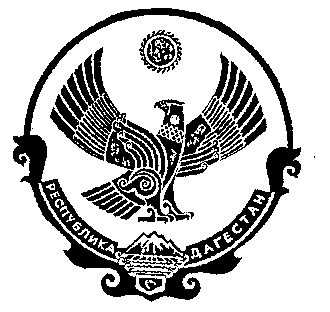 